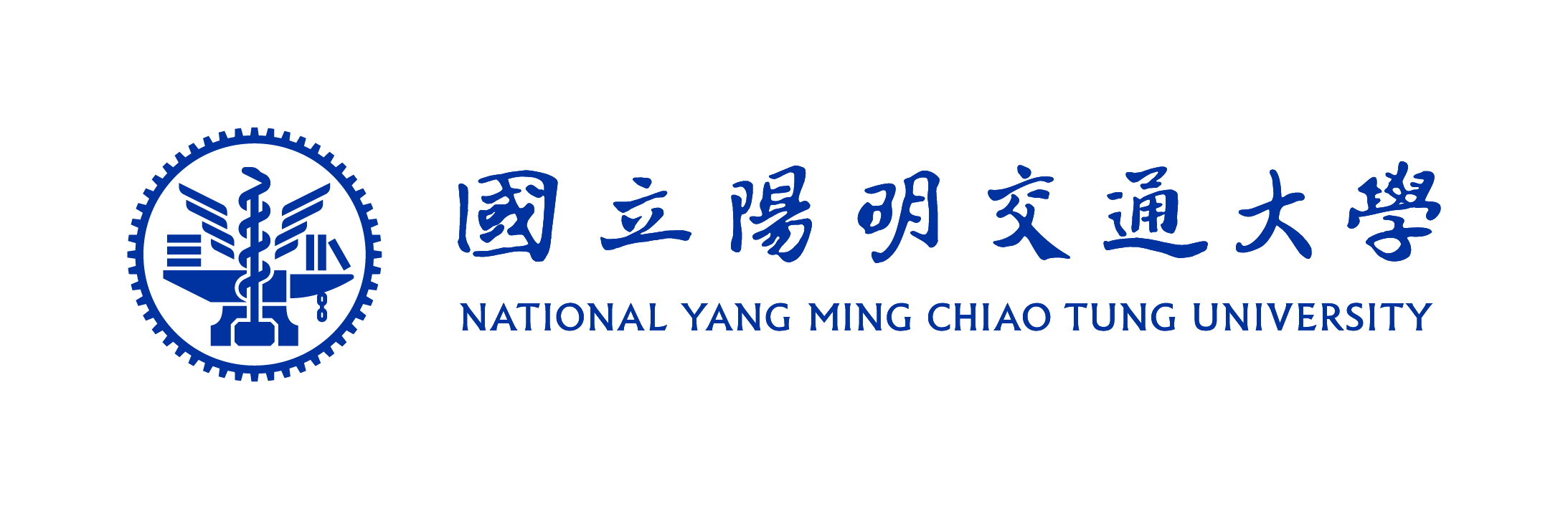 高等教育深耕計畫112年教師增能研究計畫申請書中華民國112年 月 日申請人基本資料(若欄位不足，請自行增列)計畫內容計畫中文摘要計畫英文摘要計畫動機與目的研究計畫具體作法現有研究經費及執行情形說明(若欄位不足，請自行增列)預期績效及未來發展預期研究績效量化數據備註說明：論文數計算原則以論文被接受且發表者始得列入計算。國際交流諸如與國際其他機構簽訂相關合作備忘錄、前往其他國際學術機構赴外研究、邀請國外學者來台、交流活動等。經費編列【重要提醒】每案最高補助以新臺幣50萬元為限。人事費、業務費和設備費之間，不得調整經費額度，經費無法互相流用、交換，核定後請勿更動。人事費編列不得超過總經費10%。經費編列總表金額單位：新台幣元人事費人事費編列以不超過總經費10%為原則，不得編列主持費用及聘用專任助理。獎助金依照本校兼任助理相關規定辦理。人事費僅得聘任協助相關研究工作之月支型研究生兼任助理，不得聘任時薪型兼任助理，如需聘任時薪型兼任助理請於業務費中雜支項編列。若研究生尚待聘用，可於姓名欄填入「待聘」，但工作月數請自聘用後起算。金額單位：新台幣元業務費第(1)項請於學者來訪4週前完成簽呈簽准之作業。圖書請透過各院圖書委員建請圖書館統一購買，勿編於本計畫經費內。雜支不得超過業務費總額6%，未於本表編列者，請勿購置。電腦周邊耗材亦屬雜支。購買電腦軟體前，請先向保管組確認該軟體之性質，是否得由業務費購置。不得報支校內發票，意即發票開立單位為國立陽明交通大學。不得報支參加學會之年費。不得購買通訊設備，如電話、手機、對講機等，亦不得報支電話費。臨時工讀金不得追溯申報(例：9月不得報支4至8月臨時工讀金)。金額單位：新台幣元(若欄位不足，請自行增列)設備費購買軟體者，請先行與保管組確認該品項應歸類為業務耗材類別或為設備類別。圖書購置於本計畫項下被列為圖書設備類別，欲採購者請逕向各學院之圖書委員提出需求，由各院向圖書館統一申請採購，圖書儀器設備本計畫不得支用。本計畫設備儀器請購置「研究型儀器設備」為原則。本計畫不得購置「一般事務型設備」及「事務辦公型電腦及其周邊相關設備」等資訊設備。金額單位：新台幣元(若欄位不足，請自行增列)申請人簽名系所/單位主管推薦簽名一級主管推薦簽名計畫名稱中文：中文：中文：中文：中文：中文：中文：中文：中文：中文：計畫名稱英文：英文：英文：英文：英文：英文：英文：英文：英文：英文：計畫所屬之研究領域申請資格類別限編制內專任教師□計畫已有先期成果，且規劃投稿高影響力/頂級期刊(含已投稿)□其他等同表現可資證明：                                 □計畫已有先期成果，且規劃投稿高影響力/頂級期刊(含已投稿)□其他等同表現可資證明：                                 □計畫已有先期成果，且規劃投稿高影響力/頂級期刊(含已投稿)□其他等同表現可資證明：                                 □計畫已有先期成果，且規劃投稿高影響力/頂級期刊(含已投稿)□其他等同表現可資證明：                                 □計畫已有先期成果，且規劃投稿高影響力/頂級期刊(含已投稿)□其他等同表現可資證明：                                 □計畫已有先期成果，且規劃投稿高影響力/頂級期刊(含已投稿)□其他等同表現可資證明：                                 □計畫已有先期成果，且規劃投稿高影響力/頂級期刊(含已投稿)□其他等同表現可資證明：                                 □計畫已有先期成果，且規劃投稿高影響力/頂級期刊(含已投稿)□其他等同表現可資證明：                                 □計畫已有先期成果，且規劃投稿高影響力/頂級期刊(含已投稿)□其他等同表現可資證明：                                 □計畫已有先期成果，且規劃投稿高影響力/頂級期刊(含已投稿)□其他等同表現可資證明：                                 計畫主持人職稱人事代號人事代號計畫主持人分機計畫主持人電子信箱計畫主持人學院/系所計畫聯絡人請提供協辦本計畫帳務、行政事務之助理聯繫資訊姓名：分機：電子信箱：姓名：分機：電子信箱：姓名：分機：電子信箱：姓名：分機：電子信箱：姓名：分機：電子信箱：姓名：分機：電子信箱：姓名：分機：電子信箱：姓名：分機：電子信箱：姓名：分機：電子信箱：姓名：分機：電子信箱：曾獲榮譽個人過去五年平均被引用次數(Citationsper Publication)個人過去五年FWCI領域權重引用影響力指數(Field-Weighted Citation Impact)個人過去五年FWCI領域權重引用影響力指數(Field-Weighted Citation Impact)個人過去五年FWCI領域權重引用影響力指數(Field-Weighted Citation Impact)過去5年代表著作(107-111)請依時序由近而遠條列代表著作至多5篇論文之期刊IF排名以出版年度為準，若無該出版年資料，則以前一年度為準1論文名稱論文名稱過去5年代表著作(107-111)請依時序由近而遠條列代表著作至多5篇論文之期刊IF排名以出版年度為準，若無該出版年資料，則以前一年度為準1作者排序/是否為通訊作者作者排序/是否為通訊作者排序：         ；通訊作者 □是 □否排序：         ；通訊作者 □是 □否排序：         ；通訊作者 □是 □否排序：         ；通訊作者 □是 □否排序：         ；通訊作者 □是 □否排序：         ；通訊作者 □是 □否排序：         ；通訊作者 □是 □否過去5年代表著作(107-111)請依時序由近而遠條列代表著作至多5篇論文之期刊IF排名以出版年度為準，若無該出版年資料，則以前一年度為準1期刊名稱/會議名稱期刊名稱/會議名稱過去5年代表著作(107-111)請依時序由近而遠條列代表著作至多5篇論文之期刊IF排名以出版年度為準，若無該出版年資料，則以前一年度為準1期刊等級期刊等級期刊收錄資料庫期刊收錄資料庫期刊收錄資料庫期刊收錄資料庫期刊收錄資料庫Impact Factor 排名Impact Factor 排名過去5年代表著作(107-111)請依時序由近而遠條列代表著作至多5篇論文之期刊IF排名以出版年度為準，若無該出版年資料，則以前一年度為準1期刊等級期刊等級□ SCIE □ SSCI□ A＆HCI □ 其他：□ SCIE □ SSCI□ A＆HCI □ 其他：□ SCIE □ SSCI□ A＆HCI □ 其他：□ SCIE □ SSCI□ A＆HCI □ 其他：□ SCIE □ SSCI□ A＆HCI □ 其他：□ Q1 □ Q2□ 其他：□ Q1 □ Q2□ 其他：過去5年代表著作(107-111)請依時序由近而遠條列代表著作至多5篇論文之期刊IF排名以出版年度為準，若無該出版年資料，則以前一年度為準2論文名稱論文名稱過去5年代表著作(107-111)請依時序由近而遠條列代表著作至多5篇論文之期刊IF排名以出版年度為準，若無該出版年資料，則以前一年度為準2作者排序/是否為通訊作者作者排序/是否為通訊作者排序：         ；通訊作者 □是 □否排序：         ；通訊作者 □是 □否排序：         ；通訊作者 □是 □否排序：         ；通訊作者 □是 □否排序：         ；通訊作者 □是 □否排序：         ；通訊作者 □是 □否排序：         ；通訊作者 □是 □否過去5年代表著作(107-111)請依時序由近而遠條列代表著作至多5篇論文之期刊IF排名以出版年度為準，若無該出版年資料，則以前一年度為準2期刊名稱/會議名稱期刊名稱/會議名稱過去5年代表著作(107-111)請依時序由近而遠條列代表著作至多5篇論文之期刊IF排名以出版年度為準，若無該出版年資料，則以前一年度為準2期刊等級期刊等級期刊收錄資料庫期刊收錄資料庫期刊收錄資料庫期刊收錄資料庫期刊收錄資料庫Impact Factor 排名Impact Factor 排名過去5年代表著作(107-111)請依時序由近而遠條列代表著作至多5篇論文之期刊IF排名以出版年度為準，若無該出版年資料，則以前一年度為準2期刊等級期刊等級□ SCIE □ SSCI□ A＆HCI □ 其他：□ SCIE □ SSCI□ A＆HCI □ 其他：□ SCIE □ SSCI□ A＆HCI □ 其他：□ SCIE □ SSCI□ A＆HCI □ 其他：□ SCIE □ SSCI□ A＆HCI □ 其他：□ Q1 □ Q2□ 其他：□ Q1 □ Q2□ 其他：過去5年代表著作(107-111)請依時序由近而遠條列代表著作至多5篇論文之期刊IF排名以出版年度為準，若無該出版年資料，則以前一年度為準3論文名稱論文名稱過去5年代表著作(107-111)請依時序由近而遠條列代表著作至多5篇論文之期刊IF排名以出版年度為準，若無該出版年資料，則以前一年度為準3作者排序/是否為通訊作者作者排序/是否為通訊作者排序：         ；通訊作者 □是 □否排序：         ；通訊作者 □是 □否排序：         ；通訊作者 □是 □否排序：         ；通訊作者 □是 □否排序：         ；通訊作者 □是 □否排序：         ；通訊作者 □是 □否排序：         ；通訊作者 □是 □否過去5年代表著作(107-111)請依時序由近而遠條列代表著作至多5篇論文之期刊IF排名以出版年度為準，若無該出版年資料，則以前一年度為準3期刊名稱/會議名稱期刊名稱/會議名稱過去5年代表著作(107-111)請依時序由近而遠條列代表著作至多5篇論文之期刊IF排名以出版年度為準，若無該出版年資料，則以前一年度為準3期刊等級期刊等級期刊收錄資料庫期刊收錄資料庫期刊收錄資料庫期刊收錄資料庫期刊收錄資料庫Impact Factor 排名Impact Factor 排名過去5年代表著作(107-111)請依時序由近而遠條列代表著作至多5篇論文之期刊IF排名以出版年度為準，若無該出版年資料，則以前一年度為準3期刊等級期刊等級□ SCIE □ SSCI□ A＆HCI □ 其他：□ SCIE □ SSCI□ A＆HCI □ 其他：□ SCIE □ SSCI□ A＆HCI □ 其他：□ SCIE □ SSCI□ A＆HCI □ 其他：□ SCIE □ SSCI□ A＆HCI □ 其他：□ Q1 □ Q2□ 其他：□ Q1 □ Q2□ 其他：過去5年代表著作(107-111)請依時序由近而遠條列代表著作至多5篇論文之期刊IF排名以出版年度為準，若無該出版年資料，則以前一年度為準4論文名稱論文名稱過去5年代表著作(107-111)請依時序由近而遠條列代表著作至多5篇論文之期刊IF排名以出版年度為準，若無該出版年資料，則以前一年度為準4作者排序/是否為通訊作者作者排序/是否為通訊作者排序：         ；通訊作者 □是 □否排序：         ；通訊作者 □是 □否排序：         ；通訊作者 □是 □否排序：         ；通訊作者 □是 □否排序：         ；通訊作者 □是 □否排序：         ；通訊作者 □是 □否排序：         ；通訊作者 □是 □否過去5年代表著作(107-111)請依時序由近而遠條列代表著作至多5篇論文之期刊IF排名以出版年度為準，若無該出版年資料，則以前一年度為準4期刊名稱/會議名稱期刊名稱/會議名稱過去5年代表著作(107-111)請依時序由近而遠條列代表著作至多5篇論文之期刊IF排名以出版年度為準，若無該出版年資料，則以前一年度為準4期刊等級期刊等級期刊收錄資料庫期刊收錄資料庫期刊收錄資料庫期刊收錄資料庫期刊收錄資料庫Impact Factor 排名Impact Factor 排名過去5年代表著作(107-111)請依時序由近而遠條列代表著作至多5篇論文之期刊IF排名以出版年度為準，若無該出版年資料，則以前一年度為準4期刊等級期刊等級□ SCIE □ SSCI□ A＆HCI □ 其他：□ SCIE □ SSCI□ A＆HCI □ 其他：□ SCIE □ SSCI□ A＆HCI □ 其他：□ SCIE □ SSCI□ A＆HCI □ 其他：□ SCIE □ SSCI□ A＆HCI □ 其他：□ Q1 □ Q2□ 其他：□ Q1 □ Q2□ 其他：過去5年代表著作(107-111)請依時序由近而遠條列代表著作至多5篇論文之期刊IF排名以出版年度為準，若無該出版年資料，則以前一年度為準5論文名稱論文名稱過去5年代表著作(107-111)請依時序由近而遠條列代表著作至多5篇論文之期刊IF排名以出版年度為準，若無該出版年資料，則以前一年度為準5作者排序/是否為通訊作者作者排序/是否為通訊作者排序：         ；通訊作者 □是 □否排序：         ；通訊作者 □是 □否排序：         ；通訊作者 □是 □否排序：         ；通訊作者 □是 □否排序：         ；通訊作者 □是 □否排序：         ；通訊作者 □是 □否排序：         ；通訊作者 □是 □否過去5年代表著作(107-111)請依時序由近而遠條列代表著作至多5篇論文之期刊IF排名以出版年度為準，若無該出版年資料，則以前一年度為準5期刊名稱/會議名稱期刊名稱/會議名稱過去5年代表著作(107-111)請依時序由近而遠條列代表著作至多5篇論文之期刊IF排名以出版年度為準，若無該出版年資料，則以前一年度為準5期刊等級期刊等級期刊收錄資料庫期刊收錄資料庫期刊收錄資料庫期刊收錄資料庫期刊收錄資料庫Impact Factor 排名Impact Factor 排名過去5年代表著作(107-111)請依時序由近而遠條列代表著作至多5篇論文之期刊IF排名以出版年度為準，若無該出版年資料，則以前一年度為準5期刊等級期刊等級□ SCIE □ SSCI□ A＆HCI □ 其他：□ SCIE □ SSCI□ A＆HCI □ 其他：□ SCIE □ SSCI□ A＆HCI □ 其他：□ SCIE □ SSCI□ A＆HCI □ 其他：□ SCIE □ SSCI□ A＆HCI □ 其他：□ Q1 □ Q2□ 其他：□ Q1 □ Q2□ 其他：過去5年執行研究計畫(107~迄今) 請依時序由近而遠條列經費來源/擔任身分經費來源/擔任身分計畫名稱/校內編號計畫期程計畫期程獲補助總金額(新台幣)獲補助總金額(新台幣)獲補助總金額(新台幣)獲補助總金額(新台幣)是否為國合計畫過去5年執行研究計畫(107~迄今) 請依時序由近而遠條列□是 □否過去5年執行研究計畫(107~迄今) 請依時序由近而遠條列□是 □否過去5年執行研究計畫(107~迄今) 請依時序由近而遠條列□是 □否過去5年執行研究計畫(107~迄今) 請依時序由近而遠條列□是 □否過去5年執行研究計畫(107~迄今) 請依時序由近而遠條列□是 □否過去5年執行研究計畫(107~迄今) 請依時序由近而遠條列□是 □否過去5年執行研究計畫(107~迄今) 請依時序由近而遠條列□是 □否過去5年執行研究計畫(107~迄今) 請依時序由近而遠條列□是 □否過去5年執行研究計畫(107~迄今) 請依時序由近而遠條列□是 □否過去5年執行研究計畫(107~迄今) 請依時序由近而遠條列□是 □否過去5年(107-111)論文成果清單(請由近而遠條列)過去5年(107-111)論文成果清單(請由近而遠條列)過去5年(107-111)論文成果清單(請由近而遠條列)過去5年(107-111)論文成果清單(請由近而遠條列)過去5年(107-111)論文成果清單(請由近而遠條列)過去5年(107-111)論文成果清單(請由近而遠條列)過去5年(107-111)論文成果清單(請由近而遠條列)過去5年(107-111)論文成果清單(請由近而遠條列)過去5年(107-111)論文成果清單(請由近而遠條列)過去5年(107-111)論文成果清單(請由近而遠條列)過去5年(107-111)論文成果清單(請由近而遠條列)1作者順序1期刊論文名稱1期刊名稱1收錄資料庫□ SCIE □ SSCI □ A＆HCI  □ 其他：1期刊發表年月1教師是否為通訊作者□是  □否1期刊是否跨國(區域)合作□是  □是(大陸港澳合作) □否1國外作者姓名1國外合作機構1論文連結1補充說明2作者順序2期刊論文名稱2期刊名稱2收錄資料庫□ SCIE □ SSCI □ A＆HCI  □ 其他：2期刊發表年月2教師是否為通訊作者□是  □否2期刊是否跨國(區域)合作□是  □是(大陸港澳合作) □否2國外作者姓名2國外合作機構2論文連結2補充說明3作者順序3期刊論文名稱3期刊名稱3收錄資料庫□ SCIE □ SSCI □ A＆HCI  □ 其他：3期刊發表年月3教師是否為通訊作者□是  □否3期刊是否跨國(區域)合作□是  □是(大陸港澳合作) □否3國外作者姓名3國外合作機構3論文連結3補充說明4作者順序4期刊論文名稱4期刊名稱4收錄資料庫□ SCIE □ SSCI □ A＆HCI  □ 其他：4期刊發表年月4教師是否為通訊作者□是  □否4期刊是否跨國(區域)合作□是  □是(大陸港澳合作) □否4國外作者姓名4國外合作機構4論文連結4補充說明5作者順序5期刊論文名稱5期刊名稱5收錄資料庫□ SCIE □ SSCI □ A＆HCI  □ 其他：5期刊發表年月5教師是否為通訊作者□是  □否5期刊是否跨國(區域)合作□是  □是(大陸港澳合作) □否5國外作者姓名5國外合作機構5論文連結5補充說明6作者順序6期刊論文名稱6期刊名稱6收錄資料庫□ SCIE □ SSCI □ A＆HCI  □ 其他：6期刊發表年月6教師是否為通訊作者□是  □否6期刊是否跨國(區域)合作□是  □是(大陸港澳合作) □否6國外作者姓名6國外合作機構6論文連結6補充說明7作者順序7期刊論文名稱7期刊名稱7收錄資料庫□ SCIE □ SSCI □ A＆HCI  □ 其他：7期刊發表年月7教師是否為通訊作者□是  □否7期刊是否跨國(區域)合作□是  □是(大陸港澳合作) □否7國外作者姓名7國外合作機構7論文連結7補充說明8作者順序8期刊論文名稱8期刊名稱8收錄資料庫□ SCIE □ SSCI □ A＆HCI  □ 其他：8期刊發表年月8教師是否為通訊作者□是  □否8期刊是否跨國(區域)合作□是  □是(大陸港澳合作) □否8國外作者姓名8國外合作機構8論文連結8補充說明  1經費來源/擔任身分  1計畫名稱/校內編號  1計畫期程  1計畫經費總額新台幣         元整  1執行情形說明2經費來源/擔任身分2計畫名稱/校內編號2計畫期程2計畫經費總額新台幣         元整2執行情形說明論文數 (篇)國際合著論文數(篇)國際合作計畫數(件)與國外頂尖學研機構交流(件)專書 (本)榮獲國內外獎項(次)技轉(件)專利(件)執行期間補助項目112年1月1日～112年12月31日人事費業務費設備費合計上述各項金額合計請與(一)～(三)項編列之總金額一致。經費獲核定後，請計畫主持人務必控管經費執行率。經費請務必據實申報、核銷。經費來源為教育部高等教育深耕計畫，須配合計畫期程與本校主計作業於核定當年度使用完畢。各項經費編列注意事項請見後表，如有未盡事宜，請依教育部及本校「高等教育深耕計畫經費使用原則」之規範報支。上述各項金額合計請與(一)～(三)項編列之總金額一致。經費獲核定後，請計畫主持人務必控管經費執行率。經費請務必據實申報、核銷。經費來源為教育部高等教育深耕計畫，須配合計畫期程與本校主計作業於核定當年度使用完畢。各項經費編列注意事項請見後表，如有未盡事宜，請依教育部及本校「高等教育深耕計畫經費使用原則」之規範報支。(1)博士班研究生兼任助理獎助金(1)博士班研究生兼任助理獎助金(1)博士班研究生兼任助理獎助金(1)博士班研究生兼任助理獎助金(1)博士班研究生兼任助理獎助金(1)博士班研究生兼任助理獎助金姓名工作月數月支酬金二代健保、公提勞退小計請述明在本計畫內擔任之具體工作性質、項目及範圍。合計(1)合計(1)合計(1)合計(1)(2)碩士班研究生兼任助理獎助金(2)碩士班研究生兼任助理獎助金(2)碩士班研究生兼任助理獎助金(2)碩士班研究生兼任助理獎助金(2)碩士班研究生兼任助理獎助金(2)碩士班研究生兼任助理獎助金姓名工作月數月支酬金二代健保、公提勞退小計請述明在本計畫內擔任之具體工作性質、項目及範圍。合計(2)合計(2)合計(2)合計(2)總計(1)+(2)總計(1)+(2)總計(1)+(2)總計(1)+(2)(1) 邀請國外傑出人士來校短期指導、訪問及演講(1) 邀請國外傑出人士來校短期指導、訪問及演講(1) 邀請國外傑出人士來校短期指導、訪問及演講(1) 邀請國外傑出人士來校短期指導、訪問及演講(1) 邀請國外傑出人士來校短期指導、訪問及演講(1) 邀請國外傑出人士來校短期指導、訪問及演講(1) 邀請國外傑出人士來校短期指導、訪問及演講(1) 邀請國外傑出人士來校短期指導、訪問及演講(1) 邀請國外傑出人士來校短期指導、訪問及演講(1) 邀請國外傑出人士來校短期指導、訪問及演講邀訪對象任職機構預計來訪日期預計來訪日期金額金額金額邀訪費用概算明細邀訪費用概算明細邀訪費用概算明細合計(1)合計(1)合計(1)合計(1)(2) 研究用耗材、軟體及藥品(電腦相關耗材請填入雜支項目，如有特殊、專業研究用途，請於說明欄加強說明。)(2) 研究用耗材、軟體及藥品(電腦相關耗材請填入雜支項目，如有特殊、專業研究用途，請於說明欄加強說明。)(2) 研究用耗材、軟體及藥品(電腦相關耗材請填入雜支項目，如有特殊、專業研究用途，請於說明欄加強說明。)(2) 研究用耗材、軟體及藥品(電腦相關耗材請填入雜支項目，如有特殊、專業研究用途，請於說明欄加強說明。)(2) 研究用耗材、軟體及藥品(電腦相關耗材請填入雜支項目，如有特殊、專業研究用途，請於說明欄加強說明。)(2) 研究用耗材、軟體及藥品(電腦相關耗材請填入雜支項目，如有特殊、專業研究用途，請於說明欄加強說明。)(2) 研究用耗材、軟體及藥品(電腦相關耗材請填入雜支項目，如有特殊、專業研究用途，請於說明欄加強說明。)(2) 研究用耗材、軟體及藥品(電腦相關耗材請填入雜支項目，如有特殊、專業研究用途，請於說明欄加強說明。)(2) 研究用耗材、軟體及藥品(電腦相關耗材請填入雜支項目，如有特殊、專業研究用途，請於說明欄加強說明。)(2) 研究用耗材、軟體及藥品(電腦相關耗材請填入雜支項目，如有特殊、專業研究用途，請於說明欄加強說明。)項目名稱說明說明單位單位數量單價單價金額備註合計(2)合計(2)合計(2)合計(2)(3) 雜支-不得超過業務費總額6% (臨時工讀金、印刷與影印費、論文發表費-需為本計畫與合作之國際機構共同發表之論文、資料檢索、郵費、文具紙張、研討會註冊費、國內差旅費、誤餐費、電腦耗材等雜支。)(3) 雜支-不得超過業務費總額6% (臨時工讀金、印刷與影印費、論文發表費-需為本計畫與合作之國際機構共同發表之論文、資料檢索、郵費、文具紙張、研討會註冊費、國內差旅費、誤餐費、電腦耗材等雜支。)(3) 雜支-不得超過業務費總額6% (臨時工讀金、印刷與影印費、論文發表費-需為本計畫與合作之國際機構共同發表之論文、資料檢索、郵費、文具紙張、研討會註冊費、國內差旅費、誤餐費、電腦耗材等雜支。)(3) 雜支-不得超過業務費總額6% (臨時工讀金、印刷與影印費、論文發表費-需為本計畫與合作之國際機構共同發表之論文、資料檢索、郵費、文具紙張、研討會註冊費、國內差旅費、誤餐費、電腦耗材等雜支。)(3) 雜支-不得超過業務費總額6% (臨時工讀金、印刷與影印費、論文發表費-需為本計畫與合作之國際機構共同發表之論文、資料檢索、郵費、文具紙張、研討會註冊費、國內差旅費、誤餐費、電腦耗材等雜支。)(3) 雜支-不得超過業務費總額6% (臨時工讀金、印刷與影印費、論文發表費-需為本計畫與合作之國際機構共同發表之論文、資料檢索、郵費、文具紙張、研討會註冊費、國內差旅費、誤餐費、電腦耗材等雜支。)(3) 雜支-不得超過業務費總額6% (臨時工讀金、印刷與影印費、論文發表費-需為本計畫與合作之國際機構共同發表之論文、資料檢索、郵費、文具紙張、研討會註冊費、國內差旅費、誤餐費、電腦耗材等雜支。)(3) 雜支-不得超過業務費總額6% (臨時工讀金、印刷與影印費、論文發表費-需為本計畫與合作之國際機構共同發表之論文、資料檢索、郵費、文具紙張、研討會註冊費、國內差旅費、誤餐費、電腦耗材等雜支。)項目名稱說明單位單位數量單價金額備註合計(3)合計(3)合計(3)總計(1)+(2)+(3)總計(1)+(2)+(3)總計(1)+(2)+(3)設備需求設備需求設備需求設備需求設備需求設備需求設備需求項目名稱說明單位數量單價金額備註合計合計合計合計合計